 Склади такі слова, в яких можна  максимально  вжити ті літери, які бачиш на малюнку: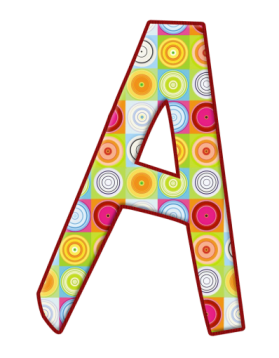 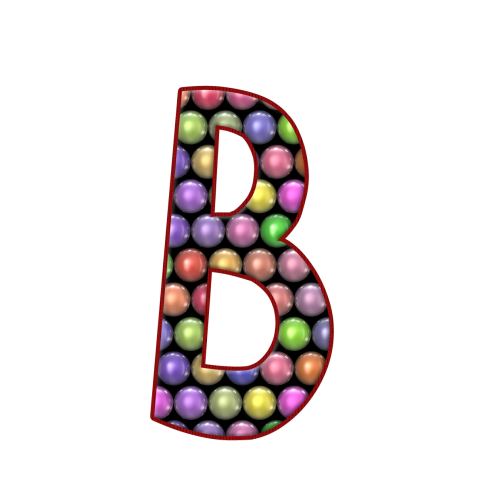 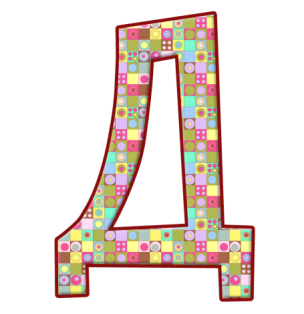 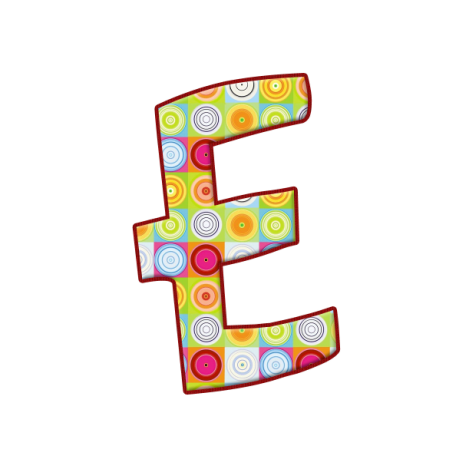 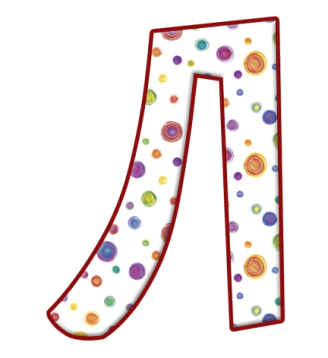 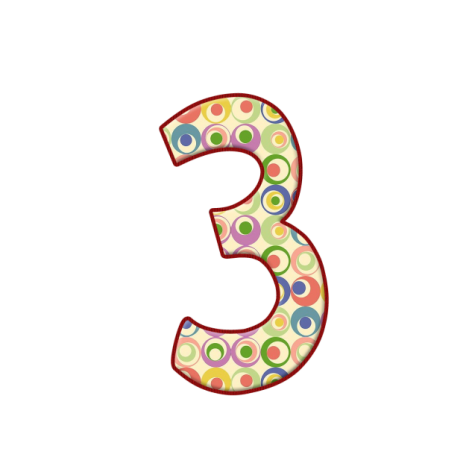 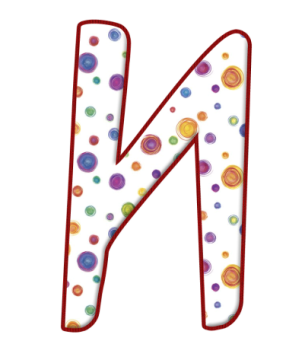 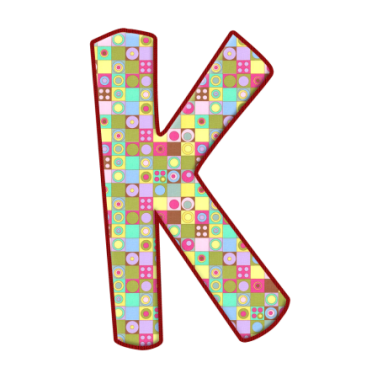 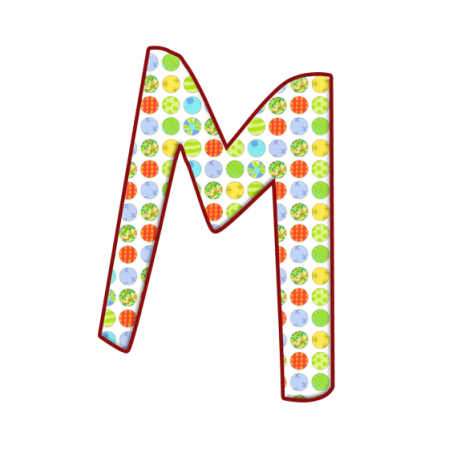 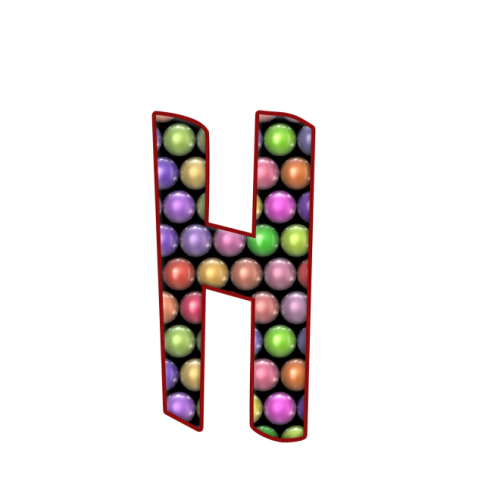 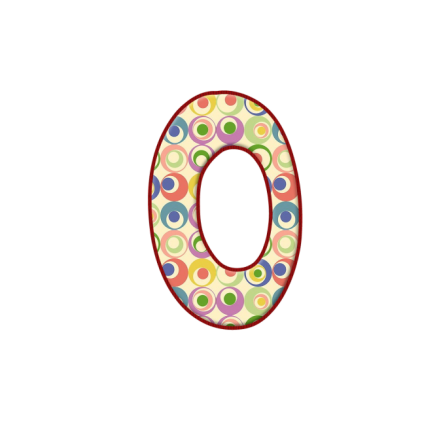 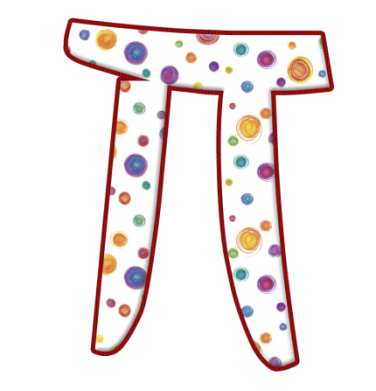 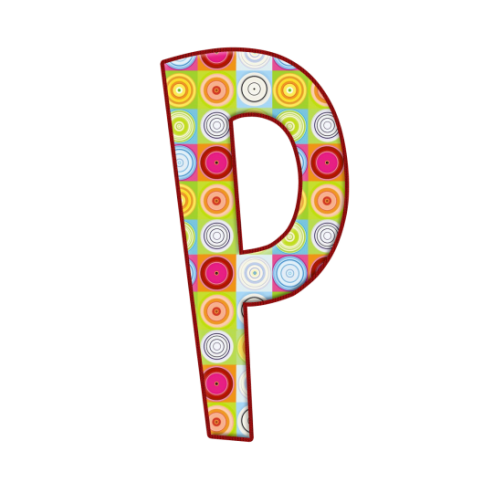 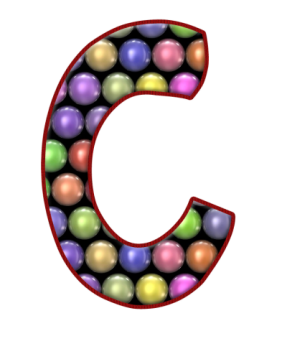 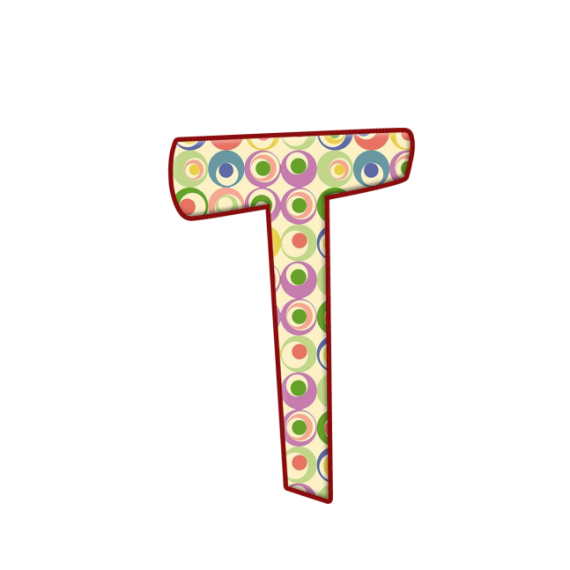 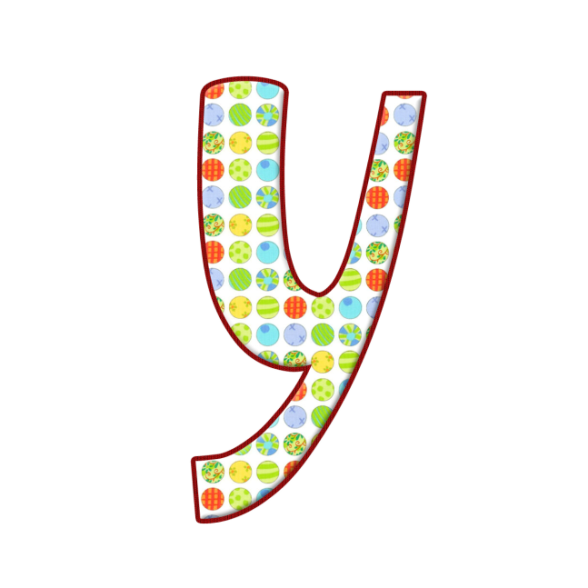 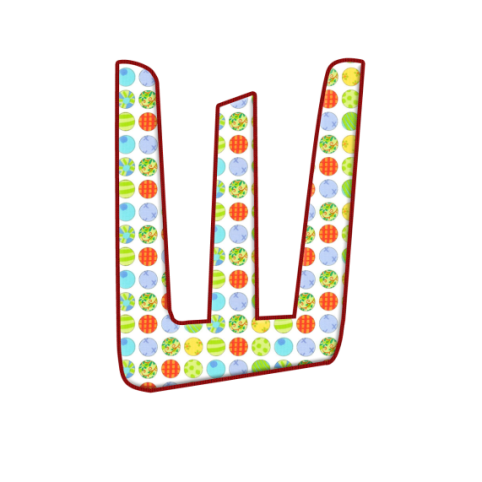 